Expanding a Business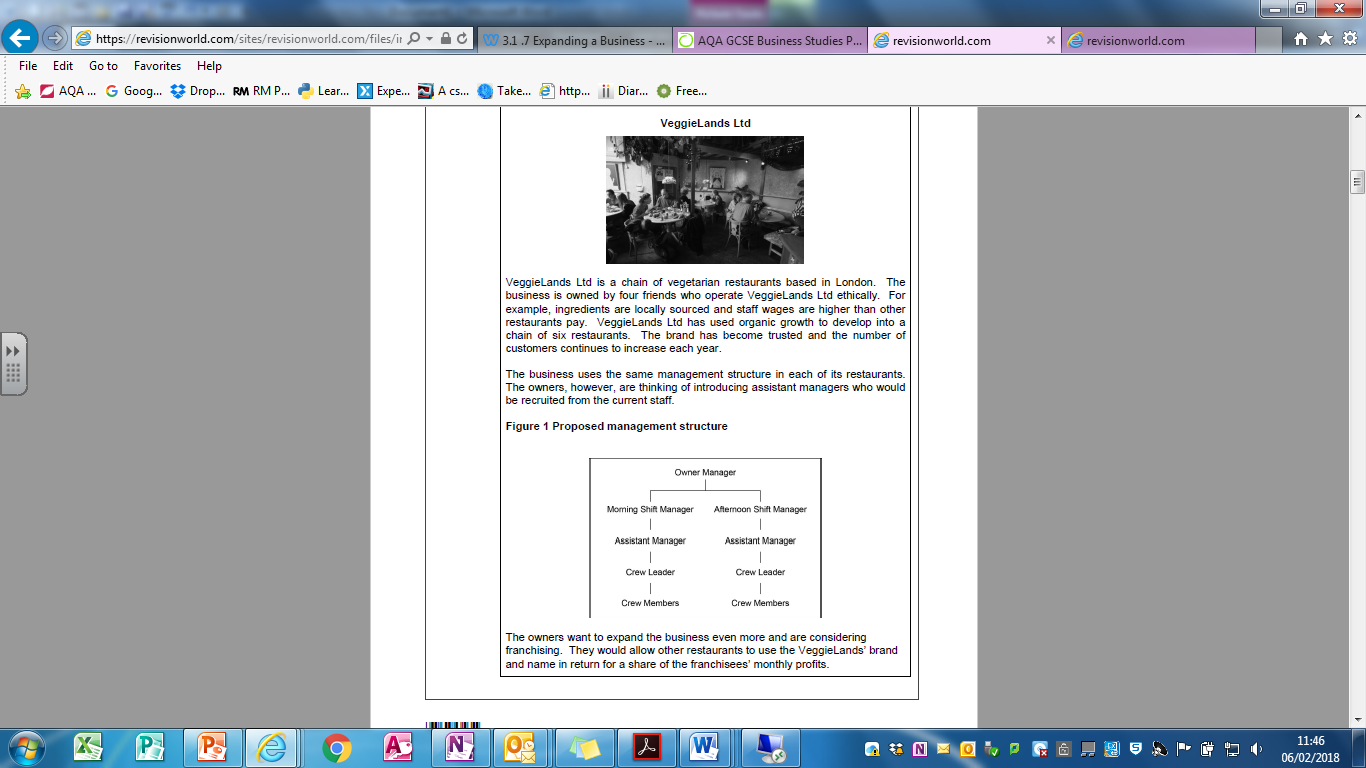 Areas of possible analysis: • would franchisees uphold the ethos of the business? • risk of brands image being tarnished • Might be more financially rewarding to continue to expand organically • loss of control – franchisees might behave unethically • owners might not want their role to be changed from overseeing their own restaurants to administrators • Time taken – franchising would be more rapid way to expand • Greater awareness of the brand from franchising would promote trade in existing Veggielands 1 (d) The owners of VeggieLands Ltd want to expand the business. They are considering two ways of doing this: • continuing to open up new restaurants themselves • franchising the VeggieLands’ brand and name. Which of these two methods of expansion do you believe would be better for VeggieLands Ltd? Support your answer by referring to Item A. [9 marks] Level Descriptor Descriptor Marks Marks Assessment Objective 3 Analyses issues relating to options in context. Analyses issues relating to options in context. 4–3 4–3 AO3 2 Describes issues relating to options in context. Describes issues relating to options in context. 2 2 AO2 1 States relevant points. States relevant points. 1 1 AO1 0 0 No valid response. No valid response. 0 0 